BETHUNE COLLEGE - SOS - YORK UNIVERSITY 2014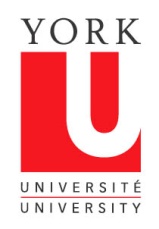 STUDENT NAME (Please Print): __________________________________	STUDENT #   ________________________________ADDRESS (Street Name & #):   ___________________________________	CITY: ____________________	PROV: ________TELEPHONE NUMBER(S): ______________________________________	EMAIL: _____________________________________EVENT: 			Whittamore’s Farm 	EVENT LOCATION:  	8100 Steeles Ave East, Markham, ON L6B 1A8DATE(S) OF EVENT: 	Saturday, August 2, 2014***Parents/Guardians, please complete the “Consent to Participate” section below and sign the back page if the Participant is 18 years of age or younger.***CONSENT TO PARTICIPATEI________________________________, the parent or legal guardian of _______________________________, hereby give my consent to his/her participation in the event as stated above (the “Event”) at York University.DISCLAIMERThe Board of Governors of York University, their officers, directors, agents, contractors, employees, volunteers, members and representatives of the College Councils (all hereunder collectively referred to as “the Released Parties”) are not responsible for any injury, loss or damage of any kind sustained by any person while participating in the activities/events as stated above (the “Event”) and related activities of the Event provided through the Released Parties, including injury, loss or damage which might be caused by the Negligence of the Released Parties.  I am aware that participating in the Event has some inherent risks including but not limited to: Travel:  visible and non-visible risks associated with travel to and from locations to be visited, including accidents during transport by bus, public or private motor vehicle; Event Location:  the possibility of being left without transportation if I choose not to show up at the specified time and location; the possibility of becoming lost or injured, and the inability to receive immediate medical services due to remoteness of location with poor communications or any manner of injury or illness resulting from disregarding  the safety instructions of the Released Parties Bodily Injury: including illness or being involved in a physical confrontation whether caused by myself for someone else;Intoxication: and/ or alcohol poisoning from the alcohol I consume during the above stated Events whether voluntarily or through coercion resulting in illness, injury or death;Financial Loss: andLegal: Fines or penalties imposed and losses incurred for failure to comply with local laws that are different from those in Canada (e.g., strict controls on the purchase and consumption of alcohol);Loss of personal property (i.e., bags, other valuables): including vandalism and theft.ASSUMPTION OF RISKSI freely accept and fully assume all risks, dangers and hazards and the possibility of personal injury, death, property damage, expense and other loss delay or inconvenience resulting there from or from acts or omissions, including negligence of the Releasees.								Initials: ___________I freely accept and fully assume all risks, dangers and hazards and the possibility of, property damage, expense and other loss delay or inconvenience resulting from acts or omissions of my invitees, guests or others to whom I may be responsible for.								Initials: ___________I understand that I am solely responsible for my own health, medical, dental, and property insurance.    Initials: ___________RELEASE OF LIABILITY, WAIVER OF CLAIMS AND INDEMNITY AGREEMENTIn consideration of the Released Parties allowing me to voluntarily participate in the Event, I hereby agree as follows: RELEASE AND WAIVE as against the Released Parties any and all losses, liabilities, damages, injuries including death, claims, demands, lawsuits, costs, expenses including legal fees and disbursements, and any other liability of any kind including negligence, howsoever arising out of or in connection with my participation in the Event.                                                                                                                 ___________ (initial here that you have read paragraph)  I shall indemnify and hold harmless the Released Parties from any and all losses, liabilities, damages, injuries, claims, demands, lawsuits, costs, expenses including legal fees and disbursements, and any other liability of any kind including negligence, breach of contract or breach of any statutory or other duty of care, including any duty of care owed under the Occupiers Liability Act, RSO 1990 c.o.2., as amended, on the part of the released parties, howsoever arising out of or in connection with my voluntary participation in the Event.This Agreement is governed by the laws of the Province of Ontario and federal laws of Canada applicable therein. This Agreement survives termination of my participation in the Event. This Agreement cannot be modified or interpreted except in writing by York University and no oral modification or interpretation is valid. This Agreement ensures to the benefit of and is binding upon me, my heirs, next of kin, executors, administrators, representatives, successors and assigns.ACKNOWLEDGEMENT In entering into this Agreement, I am not relying upon any oral or written representations or statements made by the Released Parties s other than what is set forth in this Agreement.I HAVE READ AND UNDERSTOOD THIS AGREEMENT AND I AM AWARE THAT BY VOLUNTARILY SIGNING THIS AGREEMENT I AM WAIVING CERTAIN LEGAL RIGHTS WHICH I OR MY HEIRS, NEXT OF KIN, EXECUTORS, ADMINISTRATORS AND ASSIGNS MAY HAVE AGAINST THE RELEASEES.Signed this ________ day of _____________________, 20____		______________________________        	_____________________________       ___________________________________SIGNATURE OF STUDENT 	       	SIGNATURE OF WITNESS	             SIGNATURE OF PARENT/GUARDIAN______________________________       	_____________________________        ___________________________________PRINTED NAME OF STUDENT	       	PRINTED NAME OF WITNESS            PRINTED NAME OF PARENT/GUARDIANEMERGENCY CONTACT INFORMATION:______________________________________________                           _____________________________	PERSON TO CONTACT IN CASE OF EMERGENCY	                 RELATIONSHIP TO STUDENT 	_______________________________________________	                     _____________________________	EMERGENCY PHONE NUMBER(S)       			                 EMERGENCY EMAIL (optional)     	   PHOTO and VIDEO RELEASE:  I authorize York University to use any photograph(s) and/or videos that are taken of me while I am participating in events for promotional materials and media articles. 			Initials: ___________Privacy: Personal information in connection with this form is collected under the authority of The York University Act, 1965 and will be used for the purpose of administering your participation in the activity/event and related purposes. If you have any questions about the collection, use and disclosure of your personal information by York University, please contact: Office of the Master, 207 Bethune College, York University.